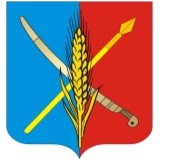 АДМИНИСТРАЦИЯВасильево-Ханжоновского сельского поселения	Неклиновского района Ростовской областиПОСТАНОВЛЕНИЕ  № 3« 29 » января  2016 года	                    с. Васильево-Ханжоновка		В соответствии со ст. 17 Федерального  закона от 02.03.2007г. № 25-ФЗ «О муниципальной службе в Ростовской области», решением Собрания депутатов Васильево-Ханжоновского сельского поселения  от «28»  января 2016 года №135 «Об утверждении Положения о  порядке проведения конкурса на замещение вакантной должности муниципальной службы в муниципальном образовании «Васильево-Ханжоновское сельское поселение»			ПОСТАНОВЛЯЮ:Утвердить порядок работы конкурсной комиссии по проведению  конкурса на замещение вакантных должностей муниципальной службы Администрации  Васильево-Ханжоновского сельского поселения  и ее отраслевых (функциональных) органов (приложение 1)Утвердить состав конкурсной комиссии по проведению конкурса на замещение вакантных должностей муниципальной службы Администрации Васильево-Ханжоновского сельского поселения и ее  отраслевых (функциональных) органов (приложение 2)Контроль за выполнением постановления оставляю за собой.Глава Васильево-Ханжоновскогосельского поселения							С.Н.ЗацарнаяПриложение № 1к постановлению Администрации  Васильево-Ханжоновского сельского поселения № 3 от 29.01.2016 г. «О порядке работы и составе комиссии по проведению конкурса на замещение вакантных должностей муниципальной службы Администрации Васильево-Ханжоновского  сельского поселения и ее отраслевых ( функциональных) органов»Порядок работыконкурсной комиссии по проведению  конкурсана замещение вакантных должностей муниципальнойслужбы Администрации  Васильево-Ханжоновского сельского поселения и ее отраслевых (функциональных) органовВ Администрации Васильево-Ханжоновского сельского поселения  создается конкурсная комиссия по проведению  конкурса на замещение вакантных должностей муниципальной службы Администрации поселения и ее  отраслевых (функциональных) органов.Состав конкурсной комиссии формируется в соответствии со ст. 17 ФЗ от г. № 25-ФЗ «О муниципальной службе в Ростовской области», решением Собрания депутатов Васильево-Ханжоновского сельского поселения от «28» января 2016 года №135 «Об утверждении Положения о  порядке проведения конкурса на замещение вакантной должности муниципальной службы в муниципальном образовании «Васильево-Ханжоновское сельское поселение». Конкурс проводится в два этапа: 1-й этап- в виде конкурса-документов; 2-й- в виде  конкурса испытания.Конкурсная комиссия действует на постоянной основе.На первом этапе конкурсная комиссия:4.1. публикует объявление о конкурсе в средствах массовой информации и размещает его на Интернет-портале Васильево-Ханжоновского сельского поселения;4.1.1. в публикуемом объявлении о приеме документов для участия в конкурсе указываются наименование вакантной должности муниципальной  службы, требование к претенденту на замещение этой  должности, перечень  представляемых документов, место и время их приема, до истечения которого принимаются документы, а также  сведения об источнике подробной информации о конкурсе (телефон, факс, электронный адрес Администрации Васильево-Ханжоновского сельского поселения);4.1.2. на официальном сайте Васильево-Ханжоновского сельского поселения размещается следующая информация о конкурсе:- наименование вакантной должности муниципальной службы;- требования, предъявляемые к претенденту на замещение этой должности;- образец заявления об участии гражданина в конкурсе;- форма анкеты участника конкурса;- перечень представляемых  документов для участия в конкурсе;- место и время их приема;- срок, до истечения которого принимаются документы;- предполагаемая  дата проведения конкурса;- место и порядок его проведения;- другие информационные материалы.4.2. проводит прием и изучение документов лиц, пожелавших участвовать в конкурсе;4.3. осуществляет проверку достоверности сведений, содержащихся в представленных  документах;4.4. конкурсная комиссия может принять решение о продлении срока приема документов для участия в конкурсе в случае, если к моменту окончания первого этапа документ подал лишь один кандидат.Прием документов проводится в течение 20 календарных  дней с момента опубликования  объявления о проведении конкурса и осуществляется  по адресу: Неклиновский район, село Васильево-Ханжоновка пер. Галухина, 4, Администрация Васильево-Ханжоновского сельского поселения; с 08.00 до 16.15.Контактное лицо: Ткачева Елена Николаевна  – ведущий  специалист.Гражданин (муниципальный служащий) не допускается к участию в конкурсе в связи с его несоответствием квалификационным требованиям вакантной должности муниципальной службы, а также в связи с установлением обстоятельств, являющихся в соответствии со статьей 13 Федерального закона «О муниципальной службе в Российской Федерации» ограничениями для поступления на муниципальную службу и ее прохождения5. На втором этапе конкурсная комиссия:- определяет дату, место и время проведения заседания конкурсной комиссии  и письменно не позднее, чем за 15 календарных  дней, уведомляет об этом  кандидатов;- принимает  решение об использовании конкретных методов  изучения и оценки кандидатов на участие в конкурсе,  не противоречащих федеральным законам и другим нормативным правовым актам Российской Федерации. При этом приветствуется от кандидата предоставление текстового или электронного (в виде презентации) изложения своих предложений по вопросам, связанным с выполнением должностных обязанностей по вакантной должности, на замещение которой претендуют кандидат.Второй этап конкурса заключается в оценке профессионального уровня кандидатов на замещение вакантной должности муниципальной службы, их соответствия квалификационным требованиям к этой должности, установленным нормативным правовым актом соответствующего органа местного самоуправления. При проведении конкурса конкурсная комиссия оценивает кандидатов на основании представленных ими документов об образовании, прохождении муниципальной и (или) государственной службы, осуществлении другой трудовой деятельности, а также на основе конкурсных процедур с использованием не противоречащих действующему законодательству методов оценки профессиональных и личностных качеств кандидатов, включая индивидуальное собеседование, анкетирование, проведение групповых дискуссий, написание реферата или тестирование по вопросам, связанным с выполнением должностных обязанностей по вакантной должности муниципальной службы, на замещение которой претендуют кандидаты.  При оценке профессиональных и личностных качеств кандидатов конкурсная комиссия исходит из соответствующих квалификационных требований к вакантной должности муниципальной службы, положений должностной инструкции по этой должности, а также иных положений, установленных действующим законодательством о муниципальной службе.Тестирование кандидатов на вакантную должность проводится по единому перечню теоретических вопросов, заранее подготовленных.Кандидатам на вакантную должность предоставляется одно и то же время для подготовки ответа. Оценка теста проводится по количеству правильных ответов.Проведение собеседования базируется на практических вопросах, конкретных ситуациях, заранее подготовленных структурным подразделением, в котором имеется вакантная должность.Кандидаты на вакантную должность получают одинаковые практические задания и располагают одним и тем же временем для подготовки устного ответа.В случае выявления победителя конкурса на вакантную должность одним из перечисленных методов оценки (например, тестированием) конкурс может считаться завершённым.6. Конкурсная комиссия проводит заседание при наличии не менее двух кандидатов. В случае неявки кандидата по уважительной причине конкурсная комиссия  переносит заседание.7. Заседание конкурсной комиссии считается правомочным, если на нем присутствуют  не менее двух третей  от общего числа ее членов.8. Решения конкурсной комиссии принимаются по результатам проведения конкурса  открытым голосованием простым большинством голосов  ее членов, присутствующих на заседании. При равенстве голосов решающим является голос председателя конкурсной комиссии.9. Решение конкурсной комиссии принимается в отсутствии кандидата и является основанием для назначения его на вакантную должность муниципальной службы, либо отказе в таком  назначении.10. Председатель комиссии, а в его отсутствие или по его поручению – заместитель председателя комиссии:10.1. осуществляет общее руководство работой комиссии;10.2.  контролирует соблюдение законодательства о муниципальной службе;10.3. назначает проведение заседаний комиссии;10.4. утверждает рабочие документы комиссии;10.5. принимает решение о неучастии члена комиссии в голосовании при возникновении у него  конфликта интересов;10.6. в случае установления в ходе проверки обстоятельств, препятствующих в соответствии с федеральными, областными законами и  другими нормативными правовыми актами Ростовской области поступлению гражданина на муниципальную службу, в письменной форме информирует его о причинах отказа в допуске к участию в конкурсе.11. Секретарь комиссии:11.1. обеспечивает размещение объявления о конкурсе в средствах массовой информации и на Интернет-портале Васильево-Ханжоновского сельского поселения;11.2. в течение 20 календарных  дней со дня публикации объявления о конкурсе принимает документы граждан, желающих принять участие в конкурсе, с записью об этом в регистрационном журнале;11.3. готовит рабочие документы комиссии;11.4.  осуществляет обеспечение проведения заседаний комиссии;по результатам голосования готовит проекты решения комиссии, которое  подписываются председателем, заместителем председателя, секретарем и членами комиссии,  принявшими участие в заседании;11.6. по завершении конкурса в течение 10 дней информирует в письменной форме его участников о результатах.Размещает информацию о победителе на Интернет-портале Васильево-Ханжоновского сельского поселения.13. По результатам конкурса на замещение вакантной должности муниципальной службы, на основании решения комиссии, издается распоряжение Администрации Васильево-Ханжоновского сельского поселения о назначении победителя конкурса на вакантную должность и заключается с ним  трудовой договор.14. Документы претендентов на замещение вакантной должности муниципальной службы, не допущенных к участию в конкурсе и кандидатов, участвовавших в конкурсе, могут быть им возвращены по письменному заявлению в течение трех лет со дня завершения конкурса. До истечения этого срока в архиве кадровой службы Администрации Васильево-Ханжоновского сельского поселения, после чего подлежат уничтожению.Приложение № 2к постановлению АдминистрацииВасильево-Ханнжоновского сельского поселения № 3 от 29.01.2016 г.«О порядке работы и составе комиссии по проведению конкурса на замещение вакантных должностей муниципальной службы Администрации Васильево-Ханжоновского сельского поселения и ее отраслевых (функциональных) органов»Состав конкурсной комиссии по проведению конкурса на замещение вакантных должностей муниципальной службы Администрации Васильево-Ханжоновского сельского поселения и ее  отраслевых (функциональных) органов«О порядке работы и составе комиссии по проведению конкурса на замещение вакантных должностей муниципальной службы Администрации Васильево-Ханжоновского сельского поселения и ее отраслевых (функциональных) органов»Зацарная Светлана Николаевна- глава Васильево-Ханжоновского сельского поселения, председатель комиссииТолкачева Виктория Сергеевна- ведущий специалист Администрации Васильево-Ханжоновского сельского поселения, заместитель председателя комиссииТкачева Елена Николаевна- ведущий  специалист Администрации Васильево-Ханжоновского сельского поселения, секретарь конкурсной комиссии.                    Члены комиссии:Мойсеяха Наталья Викторовна- специалист 1 категории Администрации Васильево-Ханжоновского сельского поселенияКарпенко Анастасия Сергеевна - специалист 1 категории Администрации Васильево-Ханжоновского сельского поселения Пилипенко Иван Сергеевич - специалист 1 категории Администрации Васильево-Ханжоновского сельского поселения